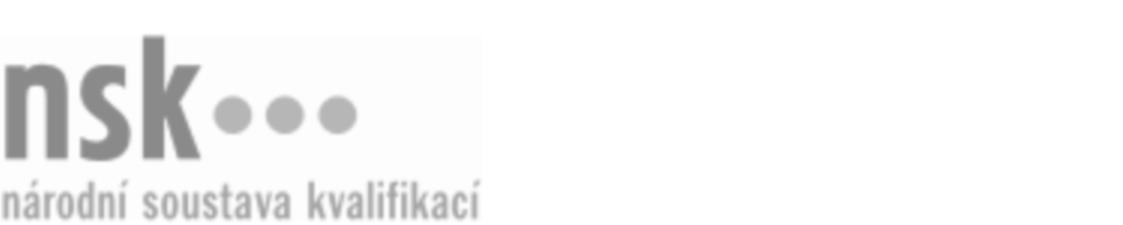 Kvalifikační standardKvalifikační standardKvalifikační standardKvalifikační standardKvalifikační standardKvalifikační standardKvalifikační standardKvalifikační standardChovatel/chovatelka terarijních zvířat (kód: 41-061-M) Chovatel/chovatelka terarijních zvířat (kód: 41-061-M) Chovatel/chovatelka terarijních zvířat (kód: 41-061-M) Chovatel/chovatelka terarijních zvířat (kód: 41-061-M) Chovatel/chovatelka terarijních zvířat (kód: 41-061-M) Chovatel/chovatelka terarijních zvířat (kód: 41-061-M) Chovatel/chovatelka terarijních zvířat (kód: 41-061-M) Autorizující orgán:Ministerstvo zemědělstvíMinisterstvo zemědělstvíMinisterstvo zemědělstvíMinisterstvo zemědělstvíMinisterstvo zemědělstvíMinisterstvo zemědělstvíMinisterstvo zemědělstvíMinisterstvo zemědělstvíMinisterstvo zemědělstvíMinisterstvo zemědělstvíMinisterstvo zemědělstvíMinisterstvo zemědělstvíSkupina oborů:Zemědělství a lesnictví (kód: 41)Zemědělství a lesnictví (kód: 41)Zemědělství a lesnictví (kód: 41)Zemědělství a lesnictví (kód: 41)Zemědělství a lesnictví (kód: 41)Zemědělství a lesnictví (kód: 41)Týká se povolání:Chovatel terarijních zvířatChovatel terarijních zvířatChovatel terarijních zvířatChovatel terarijních zvířatChovatel terarijních zvířatChovatel terarijních zvířatChovatel terarijních zvířatChovatel terarijních zvířatChovatel terarijních zvířatChovatel terarijních zvířatChovatel terarijních zvířatChovatel terarijních zvířatKvalifikační úroveň NSK - EQF:444444Odborná způsobilostOdborná způsobilostOdborná způsobilostOdborná způsobilostOdborná způsobilostOdborná způsobilostOdborná způsobilostNázevNázevNázevNázevNázevÚroveňÚroveňKompletace a údržba chovných zařízení pro terarijní zvířata, zajištění optimálního prostředí, vedení provozního deníkuKompletace a údržba chovných zařízení pro terarijní zvířata, zajištění optimálního prostředí, vedení provozního deníkuKompletace a údržba chovných zařízení pro terarijní zvířata, zajištění optimálního prostředí, vedení provozního deníkuKompletace a údržba chovných zařízení pro terarijní zvířata, zajištění optimálního prostředí, vedení provozního deníkuKompletace a údržba chovných zařízení pro terarijní zvířata, zajištění optimálního prostředí, vedení provozního deníku33Obsluha přístrojů a technického zázemí chovů terarijních zvířat, zajištění bezpečnosti práceObsluha přístrojů a technického zázemí chovů terarijních zvířat, zajištění bezpečnosti práceObsluha přístrojů a technického zázemí chovů terarijních zvířat, zajištění bezpečnosti práceObsluha přístrojů a technického zázemí chovů terarijních zvířat, zajištění bezpečnosti práceObsluha přístrojů a technického zázemí chovů terarijních zvířat, zajištění bezpečnosti práce33Reprodukce terarijních zvířat v lidské péčiReprodukce terarijních zvířat v lidské péčiReprodukce terarijních zvířat v lidské péčiReprodukce terarijních zvířat v lidské péčiReprodukce terarijních zvířat v lidské péči44Přirozený a umělý odchov terarijních zvířat, obsluha líhníPřirozený a umělý odchov terarijních zvířat, obsluha líhníPřirozený a umělý odchov terarijních zvířat, obsluha líhníPřirozený a umělý odchov terarijních zvířat, obsluha líhníPřirozený a umělý odchov terarijních zvířat, obsluha líhní44Prevence nákaz v chovech terarijních zvířat, sledování diagnostických příznaků případných onemocněníPrevence nákaz v chovech terarijních zvířat, sledování diagnostických příznaků případných onemocněníPrevence nákaz v chovech terarijních zvířat, sledování diagnostických příznaků případných onemocněníPrevence nákaz v chovech terarijních zvířat, sledování diagnostických příznaků případných onemocněníPrevence nákaz v chovech terarijních zvířat, sledování diagnostických příznaků případných onemocnění44Krmení terarijních zvířatKrmení terarijních zvířatKrmení terarijních zvířatKrmení terarijních zvířatKrmení terarijních zvířat44Zabezpečení welfare v chovech terarijních zvířatZabezpečení welfare v chovech terarijních zvířatZabezpečení welfare v chovech terarijních zvířatZabezpečení welfare v chovech terarijních zvířatZabezpečení welfare v chovech terarijních zvířat44Aplikace zákonů, nařízení a mezinárodních dohod upravujících chov ohrožených druhů světové fauny (CITES)Aplikace zákonů, nařízení a mezinárodních dohod upravujících chov ohrožených druhů světové fauny (CITES)Aplikace zákonů, nařízení a mezinárodních dohod upravujících chov ohrožených druhů světové fauny (CITES)Aplikace zákonů, nařízení a mezinárodních dohod upravujících chov ohrožených druhů světové fauny (CITES)Aplikace zákonů, nařízení a mezinárodních dohod upravujících chov ohrožených druhů světové fauny (CITES)44Odchyt a odborná manipulace s terarijními zvířaty, transportOdchyt a odborná manipulace s terarijními zvířaty, transportOdchyt a odborná manipulace s terarijními zvířaty, transportOdchyt a odborná manipulace s terarijními zvířaty, transportOdchyt a odborná manipulace s terarijními zvířaty, transport33Poskytování kvalifikovaných informací z oblasti chovu terarijních zvířatPoskytování kvalifikovaných informací z oblasti chovu terarijních zvířatPoskytování kvalifikovaných informací z oblasti chovu terarijních zvířatPoskytování kvalifikovaných informací z oblasti chovu terarijních zvířatPoskytování kvalifikovaných informací z oblasti chovu terarijních zvířat44Chovatel/chovatelka terarijních zvířat,  29.03.2024 7:48:16Chovatel/chovatelka terarijních zvířat,  29.03.2024 7:48:16Chovatel/chovatelka terarijních zvířat,  29.03.2024 7:48:16Chovatel/chovatelka terarijních zvířat,  29.03.2024 7:48:16Strana 1 z 2Strana 1 z 2Kvalifikační standardKvalifikační standardKvalifikační standardKvalifikační standardKvalifikační standardKvalifikační standardKvalifikační standardKvalifikační standardPlatnost standarduPlatnost standarduPlatnost standarduPlatnost standarduPlatnost standarduPlatnost standarduPlatnost standarduStandard je platný od: 19.06.2020Standard je platný od: 19.06.2020Standard je platný od: 19.06.2020Standard je platný od: 19.06.2020Standard je platný od: 19.06.2020Standard je platný od: 19.06.2020Standard je platný od: 19.06.2020Chovatel/chovatelka terarijních zvířat,  29.03.2024 7:48:16Chovatel/chovatelka terarijních zvířat,  29.03.2024 7:48:16Chovatel/chovatelka terarijních zvířat,  29.03.2024 7:48:16Chovatel/chovatelka terarijních zvířat,  29.03.2024 7:48:16Strana 2 z 2Strana 2 z 2